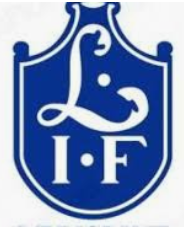 Gemensamma förhållningsregler för P2010För största möjlighet till en god lärandemiljö och en god motivationsmiljö under såväl träning, match eller övriga gemensamma sammankomster gäller följande riktlinjer för spelare, ledare, föräldrar, syskon och släkt:Spelare och ledareVi kommer i tid till träning och match.Vi kommer förberedda.Vi anstränger oss.Vi har ett positivt kroppsspråk.Vi bidrar med positiv energi.Vi är coachbara.Vi gör ”det lilla extra”.Föräldrar/FamiljerUtöver Ljungby IF:s policys vill vi att Ni beaktar följande:All kommunikation sker i positiv anda. Coachning av era barn sköter ledarna, både på träning och match.Alla former av frågor eller funderingar tas med ledare före eller efter match/träning.Ha koll på laget.se! Här ligger kallelser, tider, scheman och kontaktuppgifter till ansvariga för P2010.Ös på med positiva kommentarer till alla barn!Väl mött på Lagavallen och på planer runt om i Småland 2020!// Ledarna P2010Sign: Målsman…………………………………Sign: Spelare……………………………………